VERBALE N.  19 CONSIGLIO D’ISTITUTO DEL 23 NOVEMBRE 2011Il giorno 23 novembre 2021 alle ore 18.20 sulla Piattaforma Google Meet, si riunisce il Consiglio d’Istituto convocato con nota protocollo n°   12481 del 15-11 -2021 per procedere alla discussione del seguente ordine del giorno:………………………... OMISSIS ……………………….Delibera calendario prefestivi personale ATA;………………………... OMISSIS ……………………….Verificata la presenza di 10 Consiglieri su 13 presenti in Meet la Dirigente dichiara aperta la seduta.Presiede la riunione il Presidente Vania Zanta. Funge da segretario verbalizzante la Ds Maura Massari.………………………... OMISSIS ……………………….Delibera calendario prefestivi personale ATA;Visto	il Decreto Legislativo n. 165 del 30 marzo 2001 e s. m. i;Visto	il CCNL Comparto Scuola;Visto	il calendario scolastico della Regione Veneto per l’anno scolastico 2021/2022;IL CONSIGLIO DI ISTITUTOCon votazione espressa in forma palese: all’unanimità DELIBERAla chiusura degli uffici di segreteria, dirigenza e plessi scolastici nelle seguenti date di sospensione delle attività didattiche:24 dicembre 202131 dicembre 202107 gennaio 2022Delibera n° 108/19/2021Avverso la presente deliberazione è ammesso reclamo al Consiglio medesimo da chiunque vi abbia interesse   entro il 15° giorno dalla data di pubblicazione sul sito della scuola. Decorso tale termine la deliberazione   diventa definitiva e può essere impugnata solo con ricorso giurisdizionale al TAR o ricorso straordinario al  capo dello Stato, rispettivamente nei termini di 60 o 120 giorni.Letto, approvato e sottoscritto.                                                                                                                                                            La Dirigente Scolastica  		                                                                                       Dott.ssa Maura Massari       Firma autografa sostituita a mezzo stampa	                                              ai sensi dell’art. 3 Comma 2 –D.Lgs. N.39/1993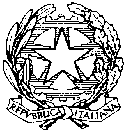 ISTITUTO COMPRENSIVO ALVISE PISANIScuola dell’Infanzia, Primaria, Secondaria di Primo GradoPER I COMUNI DI STRA E FIESSO D’ARTICO30039 STRA (VENEZIA) - VIA FOSSOLOVARA, 37Telefono 049/9800893   Fax 049/9800108 Email  veic86400p@istruzione.it 
CODICE MECCANOGRAFICO VEIC86400P COD. FISCALE 90159770271
Posta certificata veic86400p@pec.istruzione.it  Sito www.icalvisepisani.edu.it 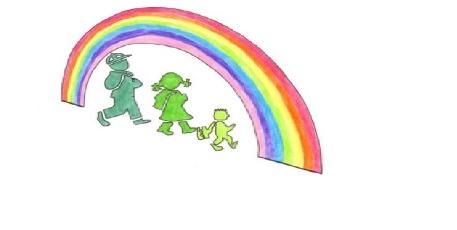 